Защита растенийБолезни растений и борьба с нимиНасонова, Г. В Некоторые особенности проявления монилиального ожога Monilia cinerea на разных сортах вишни в Орловской области / Г. В. Насонова // Вестник Мичуринского государственного аграрного университета. – 2019. – № 2. – С. 106–111.Половникова, В. В. Биологические особенности возбудителей болезней картофеля и меры борьбы с ними в условиях Курганской области / В. В. Половникова // Вестник Курганской ГСХА. – 2019. – № 2. – С. 23–29.Фотев, Ю. В. Грибные заболевания спаржевой вигны на юге западной Сибири / Ю. В. Фотев, О. А. Казакова // Овощи России. – 2019. – № 2. – С. 97–105.Вредители растенийГайвас, А. А. Видовой состав вредителей капусты белокочанной в условиях южной лесостепи Омской области / А. А. Гайвас, А. П. Клинг // Вестник Омского государственного аграрного университета. – 2019. – № 2. – С. 11–18.Догадина, М. А. Видовой состав вредителей лекарственных культур в условиях Центрально-черноземного района (на примере Орловской области) / М. А. Догадина, Е. А. Тухтаев // Вестник аграрной науки. – 2019. – № 3. – С. 9–16.Шуляк, Н. В. Вредоносность табачного трипса на среднеспелых гибридах капусты белокочанной / Н. В. Шуляк, С. В. Королева // Овощи России. – 2019. – № 4. – С. 85–89.Сорные растения и борьба с нимиБекетова, О. А. Особенности видового состава сорной флоры Красноярского природного округа / О. А. Бекетова, Н. В. Иванова, Е. А. Жохова // Вестник Красноярского государственного аграрного университета. – 2019. – № 4. – С. 10–15.Шулятьева, Г. М. Перспективы использования цифровых устройств в организации контроля заселенности территорий борщевиком Сосновского / Г. М. Шулятьева // Вестник Курской государственной сельскохозяйственной. академии. – 2019. – № 3. – С. 156–160.Защита сельскохозяйственных культурГубкин, В. Н. Применение биофунгицидов для защиты капусты от болезней / Губкин Виталий Николаевич, Д. Л. Бондарева // Овощи России. – 2019. – № 4. – С. 90–92.Орынбаев, А. Т. Биологическая эффективность различных препаратов против семенной инфекции сосудистого бактериоза капусты / А. Т. Орынбаев, Ф. С. У. Джалилов, С. Н. Масленникова // Овощи России. – 2019. – № 2. – С. 88–91.Составитель: Л. М. Бабанина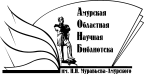 «Амурская областная научная библиотека имени Н.Н. Муравьева-АмурскогоОтдел библиографии и электронных ресурсов